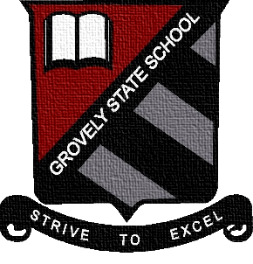 PAYMENT PLAN PROPOSALDate: 	Name of Students:  	 Class: 	                                	 Class:	                                	 Class: 	I/We would like to propose the following payment plan for the following fees:The proposed payment plan will be paid in full by _____________________________The payment plan will be paid via the following payment method:B Point (making this payment myself via internet address or phoneB Point Electronic Direct Debit – to be arranged through schoolCredit card through the school office Cash through the school officeCentrepay (through Centrelink)Amount owing: $ 	Parent SignaturesParent NamesDate AmountStudentOffice Use OnlyOffice Use OnlyDate Received:Recorded (Initials)B Point EDDR completed & emailed to parentB Point EDDR registration report receivedOther payment plan acceptance recorded and acceptance sent